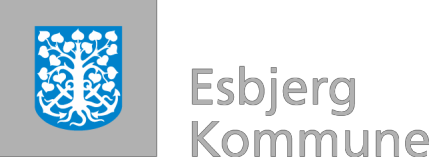 Bilag 1.0 | Bygherrens pligter og ansvar -Klik her for at angive tekst.Dato: XX.XX.20XX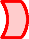 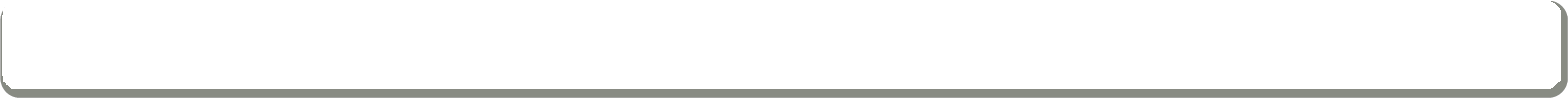 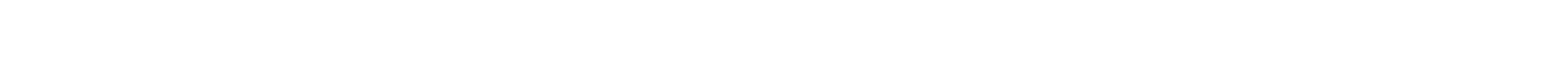 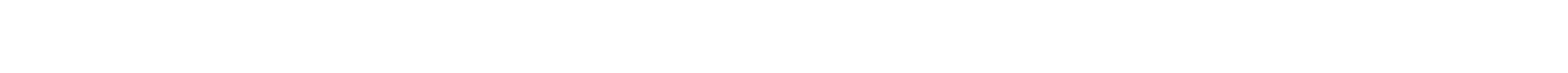 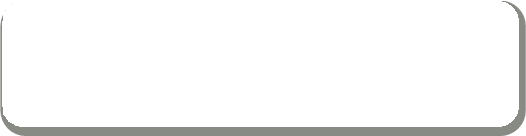 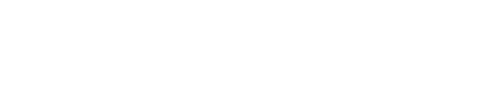 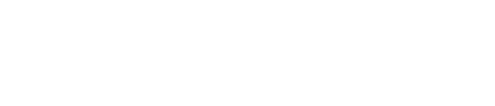 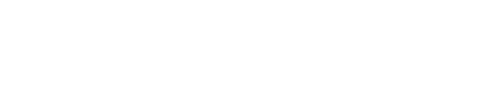 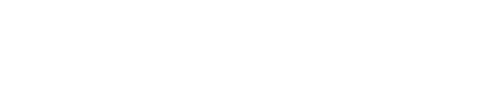 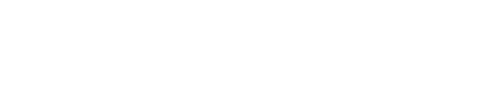 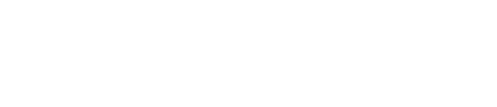 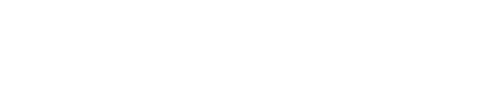 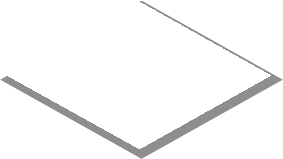 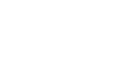 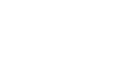 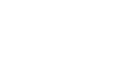 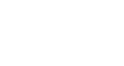 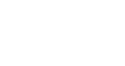 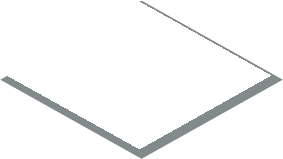 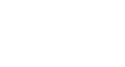 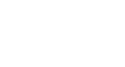 Hvornår skal der udarbejdes Plan for Sikkerhed og Sundhed (PSS) og hvad skal den indeholde?BilagEmneA.Hovedentreprenør EllerBygherreB.Fag- eller underentreprenørC.Større byggeplads = Risikovurdering og mundtlig koordineringD.Udørende alene som særlig farlig aktivitetE.Mindre byggeplads = mundtlig koordinering1.0’Bygherrens Pligter og An- svar’ og krav om PSSJaNejNejJaNej2.1Byggepladsens arbejdsmil- jøorganisationJaSend oplysninger til ar- bejdsmiljøkoordinator (AMK) om egen sikker- hedsoganisationJaJaJa4.1Byggepladsens tids- og be- mandingsplan, inkl. Sik- kerhed og sundhedJaSend oplysninger til AMK, om egen tids- og beman-dingsplan, inkl. sikkerhed og sundhedJaAnbefalesNej5.1Beskrivelse af eksisterende forholdJaSend evt. oplysninger til AMk, om egne beskrivelser og om manglende beskri- velser i PSSNejNejNej5.2Beskrivelse af risikoområ- der iht. Projekterendes vurdering og oplysningerJaSend evt. oplysninger til AMk, om egne beskrivelser og om manglende beskri- velser i PSSNej, anvend evt. risikovur- deringsskemaJaNej5.2ASikkerhedsinstruks for særlig farlig aktivitetJa, AMK samordner sikker- hedsinstrukser fra de en- kelte fag- eller underentre- prenører, i PSSSend egne sikkerhedsin- strukser til AMKNejJa, (sikkerhedsinstruks for særlig farlig aktivitet inde- holder hovedparten af ovennævnte oplysningerNej5.2BBeskrivelse af fællesforan- staltninger, herunder ar- bejde i fælles områder og fælles sikkerhedsforan-staltningerJaSend evt. oplysninger til AMk, om egne beskrivelser og om manglende beskri- velser i PSSNejJaNej5.4Byggepladsens oversigts- tegningJaSend oplysninger til AMK om egne aktuelle ønsker for byggepladsindretning og mangler ved oversigt- tegning.Anbefales af hensyn til planlægning og korrdine- ring af sikkerhed og sund- hedJaNej5.5Beskrivelse af fælles vel- færdsforanstaltningerJaSend evt. oplysninger til AMk, om egne beskrivelser og om manglende beskri- velser i PSSNejJa, isæt om særlige vel- færdsforanstaltninger ved farlige aktiviteterNej6.0Afgrænsning af sikker- hedsforanstaltningerJaJaJaJaNej7.1Kontrolskema for sikker- hedsrunderingJaJaJaJaJa8.0Beredskabsplan mv.JaSend evt. oplysninger til AMk, om egne beskrivelser og om manglende beskri- velser i PSSNejJaNej9.1Dagsorden for opstarts- og sikkerhedsmøderJaNejAnbefales ved opstarts- møde og flere samtidige udførendeJaOpstartsmøde anbefales9.2Beskrivelse af instruktion (herunder instruktion) for byggepladsens beskæfti- gedeJaSend evt. oplysninger til AMK, om instruktion af egne medarbejdereNej, mundtlig instruktion anbefalesJaNej, mundtlig instruktion anbefales